Об особенностях предоставления некоторых мер социальной поддержки, а также оказания государственной помощи на основании социального контракта семьям граждан, призванных на военную службу по мобилизации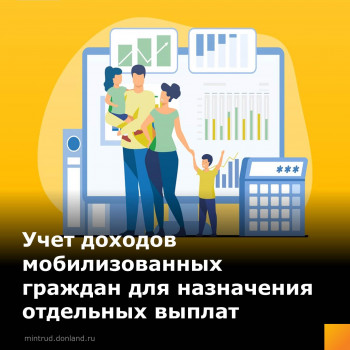  Правительством Российской Федерации принято постановление от 29.10.2022 № 1933 «Об особенностях предоставления некоторых мер социальной поддержки, а также оказания государственной помощи на основании социального контракта семьям граждан, призванных на военную службу по мобилизации в Вооруженные силы Российской Федерации» (далее – постановление). Согласно постановлению при расчете среднедушевого дохода семьи для назначения: ежемесячной денежной выплаты на ребенка в возрасте от 3 до 7 лет включительно, установленной Указом Президента Российской Федерации от 20 марта 2020 г. № 199 «О дополнительных мерах государственной поддержки семей, имеющих детей», не учитываются доходы, предусмотренные пунктом 21 основных требований к порядку назначения и осуществления ежемесячной денежной выплаты на ребенка в возрасте от 3 до 7 лет включительно, утвержденных постановлением Правительства Российской Федерации от 31 марта 2020 г. № 384 «Об утверждении основных требований к порядку назначения и осуществления ежемесячной денежной выплаты на ребенка в возрасте от 3 до 7 лет включительно, примерного перечня документов (сведений), необходимых для назначения указанной ежемесячной выплаты, и типовой формы заявления о ее назначении», а также доходы и суммы единовременной материальной помощи, выплачиваемые за счет средств федерального бюджета, бюджетов субъектов Российской Федерации, местных бюджетов и иных источников гражданам, призванным на военную службу по мобилизации в Вооруженные Силы Российской Федерации в соответствии с Указом № 647. Другие условия (критерии) для назначения данной меры социальной поддержки не изменились (оценка имущественной обеспеченности осуществляется); ежемесячной выплаты в связи с рождением (усыновлением) первого ребенка, установленной Федеральным законом «О ежемесячных выплатах семьям, имеющим детей», не учитываются доходы, предусмотренные частью 1 статьи 4 Федерального закона от 28.12.2017 № 418-ФЗ «О ежемесячных выплатах семьям, имеющим детей», а также доходы и суммы единовременной материальной помощи, выплачиваемые за счет средств федерального бюджета, бюджетов субъектов Российской Федерации, местных бюджетов и иных источников гражданам, призванным на военную службу по мобилизации в Вооруженные Силы Российской Федерации в соответствии с Указом № 647. В соответствии с постановлением при расчете среднедушевого дохода семьи и дохода одиноко проживающего гражданина для оказания им государственной социальной помощи на основании социального контракта, установленной статьей 8 Федерального закона «О государственной социальной помощи», не учитываются доходы, предусмотренные пунктом 1 перечня видов доходов, учитываемых при расчете среднедушевого дохода семьи и дохода одиноко проживающего гражданина для оказания им государственной социальной помощи, утвержденного постановлением Правительства Российской Федерации от 20.08.2003 № 512 «О перечне видов доходов, учитываемых при расчете среднедушевого дохода семьи и дохода одиноко проживающего гражданина для оказания им государственной социальной помощи», а также доходы и суммы единовременной материальной помощи, выплачиваемые за счет средств федерального бюджета, бюджетов субъектов Российской Федерации, местных бюджетов и иных источников гражданам, призванным на военную службу по мобилизации в Вооруженные Силы Российской Федерации в соответствии с Указом № 647. При принятии решения о предоставлении вышеуказанных мер социальной поддержки семьям с детьми, а также при оказании государственной социальной помощи на основании социального контракта (по направлению «осуществление иных мероприятий, направленных на преодоление гражданином трудной жизненной ситуации») с учетом положений, предусмотренных постановлением, их назначение осуществляется на 6 месяцев. Сообщаем, что в настоящее время прорабатывается вопрос о внесении аналогичных изменений в региональные нормативные правовые акты, регулирующие предоставление пособия на ребенка, ежемесячной денежной выплаты на детей первого-второго года жизни для приобретения специальных молочных продуктов детского питания, ежемесячной денежной выплаты на полноценное питание при наличии заключения врача беременным женщинам из малоимущих семей, кормящим матерям, детям в возрасте до трех лет, а также адресной социальной помощи в виде социальной пособия и на основании социального контракта. 2. Субсидии на оплату жилого помещения и коммунальных услуг членам семей мобилизованных граждан предоставляются согласно пункту 5 Раздела I Правил предоставления субсидии на оплату жилого помещения и коммунальных услуг, утвержденных постановлением Правительства Российской Федерации от 14.12.2005 № 761 «О предоставлении субсидий на оплату жилого помещения и коммунальных услуг» (далее – Правила) при условии, что данные члены семей продолжают постоянно проживать в ранее занимаемых совместно с мобилизованными гражданами жилых помещениях. Вместе с тем действующим федеральным законодательством при расчете среднедушевого дохода для назначения субсидии исключение мобилизованных граждан проходящих военную службу по контракту из состава семьи субсидируемых не предусмотрено, в связи с чем расчет среднедушевого дохода семей мобилизованных граждан для назначения субсидии осуществляется в соответствии с Разделом V Правил, с учетом доходов мобилизованных граждан. 3. При назначении компенсации расходов на оплату жилого помещения и коммунальных услуг федеральным и региональным льготным категориям граждан члены их семей, призванные на военную службу по мобилизации в Вооруженные Силы Российской Федерации в соответствии с Указом № 647 исключаются из состава семьи на 6 месяцев. 4. Документы (сведения), необходимые для подтверждения факта призыва на военную службу по мобилизации, представляются заявителем самостоятельно#ПособияНаДетейСубсидияСоциальныйконтрактКомпенсациянаЖКУ#УСЗНКрасносулинскогоРайона